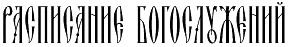           Борисо-Глебский храм в     Запрудах. г. Коломна ,улица Б.Запрудная,д 25                        Храм открыт ежедневно 9:00-16:00                  Настоятель храма иерей Алексий Трошин    8 (925) 193 -49 -6715 сентрября четверг      18:00     Молебен с      акафистомСвятителю и Чудотворцу Николаю17 сентября суббота        18:00     Всенощное       бдениеПРЕСТОЛЬНЫЙ 
ПРАЗДНИКПрор.Захарии и   Прав.Елисаветы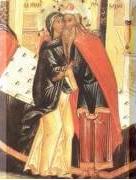 18 сентября Воскресенье8:30Часы.Исповедь       9:00 ЛитургияКрестный ходПРЕСТОЛЬНЫЙ 
ПРАЗДНИКПрор.Захарии и   Прав.Елисаветы